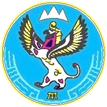 П Р И К А Зот «___» ____________ 2023 г. № __________г. Горно-Алтайск    Об утверждении типовой формы соглашения о предоставлении субсидии бюджету муниципального образования в Республике Алтай из республиканского бюджета Республики Алтай и признании утратившим силу приказа от 5 марта 2019 года № 58-пВ соответствии с пунктом 9 Правил предоставления и распределения субсидий из республиканского бюджета Республики Алтай бюджетам муниципальных образований в Республике Алтай, утвержденных постановлением Правительства Республики Алтай от 11 августа 2017 года                № 189, п риказываю:1. Утвердить прилагаемую типовую форму соглашения о предоставлении субсидии бюджету муниципального образования в Республике Алтай из республиканского бюджета Республики Алтай (далее - типовая форма).2. Установить, что соглашения о предоставлении субсидии бюджету муниципального образования в Республике Алтай из республиканского бюджета Республики Алтай формируются в соответствии с типовой формой.3. Признать с 1 января 2024 г. утратившим силу приказ Министерства финансов Республики Алтай от 5 марта 2019 года № 58-п «Об утверждении типовой формы соглашения о предоставлении субсидии бюджету муниципального образования в Республике Алтай из республиканского бюджета Республики Алтай и признании утратившим силу приказа от 24 августа 2017 года № 142-п».4. Настоящий приказ вступает в силу со дня его официального опубликования.Заместитель Председателя Правительства Республики Алтай,министр                                                                                             О.В. ЗавьяловаУтвержденаПриказомМинистерства финансовРеспублики Алтайот «___» ____________ 2023 г. № ____ ТИПОВАЯ ФОРМАсоглашения о предоставлении субсидии ________________________________    (наименование субсидии)бюджету муниципального образования в Республике Алтай «_______________________________»  (наименования муниципального образования)«___» ____________ 20__ г.       __________________        № ________________         (дата заключения соглашения)                       (место заключения соглашения)                          (номер соглашения)__________________________________________________________________(наименование органа государственной власти Республики Алтай, осуществляющего функции главного распорядителя средств республиканского бюджета Республики Алтай)которому как получателю средств республиканского бюджета Республики Алтай (далее - республиканский бюджет) доведены лимиты бюджетных обязательств на предоставление субсидий бюджетам муниципальных образований в Республике Алтай, именуемое(ый) в дальнейшем _____________________ в лице________________________________________         (Министерство, Комитет)                                  (должность, Ф.И.О. руководителя или уполномоченного им лица)действующего(ей) на основании_________________________________________________________________________________________________________,                   (положение об органе власти, доверенность, приказ или иной документ, удостоверяющий полномочия)с одной стороны, и ____________________________________________________________________________________________________________________,     (наименование исполнительно-распорядительного органа местного самоуправления муниципального образования)именуемое(ая) в дальнейшем «Муниципальное образование», в лице __________________________________________________________________,                                                  (должность, Ф.И.О. руководителя или уполномоченного им лица)действующего(ей) на основании_________________________________________________________________________________________________________(реквизиты учредительного документа, доверенности, приказа или иного документа, удостоверяющего полномочия)с другой стороны, далее при совместном упоминании именуемые «Стороны», в соответствии с Бюджетным кодексом Российской Федерации, Правилами предоставления и распределения субсидий из республиканского бюджета Республики Алтай бюджетам муниципальных образований в Республике Алтай, утвержденными постановлением Правительства Республики Алтай от 11 августа  2017  года    № 189  (далее  -  Правила  предоставления  субсидий),Порядком предоставления и распределения субсидий из республиканского бюджета Республики Алтай ____________________________________________________________________________________________________________,  (наименование порядка предоставления и распределения субсидий из республиканского бюджета Республики Алтай)утвержденным постановлением Правительства Республики Алтай от__________________________________________________________________________                                                                  (дата и номер нормативного правового акта)(далее - Порядок предоставления субсидии), заключили настоящее Соглашение о нижеследующем.I. Предмет соглашения1.1.   Предметом   настоящего Соглашения является предоставление из республиканского бюджета в 20__ году/20__ - 20__ годах __________________________________ субсидии _______________________                   (бюджет муниципального образования)                                                          (наименование субсидии)(далее -  Субсидия) в соответствии с лимитами бюджетных обязательств, доведенными ________________________________________ как получателю                                                                       (Министерство, Комитет)                                                                      средств республиканского бюджета, по кодам классификации расходов бюджетов Российской Федерации <1>: код главного распорядителя средств республиканского бюджета ____________, раздел ________, подраздел ________, целевая статья _________, вид расходов _____________ в рамках регионального проекта «___________________________________» подпрограммы «___________________________________________________»                                                 (наименование регионального (наименование проекта) подпрограммы)государственной программы Республики Алтай«________________________________________________________________».                                                       (наименование государственной программы Республики Алтай)1.2.  Субсидия предоставляется в соответствии с приложением № 1 <2>, приложением № 2 <3> к настоящему Соглашению, являющимися его неотъемлемой частью, в целях софинансирования расходных обязательств муниципального образования, в том числе возникающих при осуществлении капитальных вложений в объекты капитального строительства муниципальной собственности и (или) объекты недвижимого имущества, приобретаемы в муниципальную собственность, а также в целях достижения результата(ов) регионального проекта по муниципальному образованию <4>, согласно приложению № 3 к настоящему Соглашению, являющимся его неотъемлемой частью.1.3.  Расходные обязательства субъекта Российской Федерации, в целях софинансирования которых предоставляется Субсидия, установлены __________________________________________________________________(реквизиты правового акта субъекта Российской Федерации при наличии правового акта на дату подписания соглашения)II. Финансовое обеспечение расходных обязательств, в целяхсофинансирования которых предоставляется Субсидия2.1. Общий объем бюджетных ассигнований, предусматриваемых в __________________________________________________________________                                                                  (бюджет муниципального образования)на финансовое обеспечение расходных обязательств, в том числе направленных на достижение   результата(ов) регионального   проекта   по   муниципальному образованию, в целях софинансирования которых предоставляется Субсидия, составляет:    в 20__ году _______________ (__________________) рублей __ копеек,                                                                        (сумма прописью)    в 20__ году _______________ (__________________) рублей __ копеек,                                              (сумма прописью)    в 20__ году _______________ (__________________) рублей __ копеек <5>.                                              (сумма прописью)2.2. Общий размер Субсидии, предоставляемой из республиканского бюджета в ________________________________________________________ в                                                                           (бюджет муниципального образования) соответствии с настоящим Соглашением, исходя из:а) выраженного в процентах от общего объема расходного   обязательства   муниципального   образования, в целях софинансирования которого предоставляется субсидия: б) уровней софинансирования, выраженных в процентах от объема расходного обязательства муниципального образования (исходя из уровня софинансирования, выраженного в процентах по каждому результату использования Субсидии, в том числе объекту капитального строительства, объекту недвижимого имущества в целях софинансирования которых предоставляется Субсидия, составляет:    уровня софинансирования, равного ___% составляет в 20__ году не более_______________ (__________________) рублей __ копеек,                 (сумма прописью)    уровня софинансирования, равного ___% составляет в 20__ году не более_______________ (__________________) рублей __ копеек,                 (сумма прописью)    уровня софинансирования, равного ___% составляет в 20__ году не более_______________ (__________________) рублей __ копеек.                 (сумма прописью)2.2.1.  В случае уменьшения общего  объема  бюджетных  ассигнований, указанного  в  пункте  2.1  настоящего  Соглашения,  в  том числе в связи с уменьшением сметной или предполагаемой (предельной) стоимости строительства (реконструкции,   в   том  числе  с  элементами  реставрации,  технического перевооружения)    объекта   капитального   строительства   или   стоимости приобретения   объекта   недвижимого   имущества, Субсидия   предоставляется   в   размере,  определенном  исходя  из  уровня софинансирования  от  уточненного  общего  объема  бюджетных  ассигнований, предусмотренных в финансовом году __________________________________________________________________.                                                                        (бюджет муниципального образования)В случае увеличения в финансовом году общего объема бюджетных ассигнований, указанного в пункте 2.1 настоящего Соглашения, в том числе в связи с увеличением сметной или предполагаемой (предельной) стоимости строительства (реконструкции, в том числе с элементами реставрации, технического перевооружения) объекта капитального строительства или стоимости приобретения объекта недвижимого имущества, указанной в приложении № 2 к настоящему Соглашению, являющимся его неотъемлемой частью, размер Субсидии, указанный в 2.2. настоящего Соглашения на финансовый год, не подлежит изменению.2.3. Информация о размере Субсидии, предоставляемой на софинансирование капитальных вложений в объекты капитального строительства, а также на софинансирование приобретения объектов недвижимого имущества в отношении каждого   объекта   капитального   строительства (недвижимого имущества) приведена в приложении № 2 к настоящему Соглашению, являющемся его неотъемлемой частью <6>.2.4. Объем средств, планируемых к предоставлению из республиканского бюджета в целях софинансирования расходных обязательств Муниципального образования за  пределами планового периода и  объем средств, планируемых на исполнение расходных обязательств Муниципального образования  за  пределами  планового  периода  указан  в  приложении(ях) № 1, № 2 к настоящему Соглашению, являющимися его неотъемлемой частью.III. Порядок, условия предоставления и срокиперечисления Субсидии3.1. Субсидия предоставляется в пределах бюджетных ассигнований, предусмотренных в законе Республики Алтай о республиканском бюджете (сводной бюджетной росписи республиканского бюджета) на ____ финансовый год/на ____ финансовый год и плановый период 20__ - 20__ годов, и лимитов бюджетных обязательств, доведенных __________________________________________________________________                                                                                  (Министерство, Комитет)как получателю средств республиканского бюджета на финансовый год.3.2. Субсидия предоставляется при выполнении следующих условий:а) наличие правового акта ______________________________________                                                                                                     (наименование муниципального образования)об утверждении в соответствии с требованиями нормативных правовых актовРеспублики   Алтай   муниципальной   программы, предусматривающей перечень мероприятий, в том числе объектов капитального строительства и (или) объектов недвижимого имущества, в целях софинансирования которых предоставляется Субсидия;б) наличие в __________________________________________________                                                                                          (бюджет муниципального образования)бюджетных    ассигнований    на    финансовое   обеспечение   расходных обязательств, в целях софинансирования которых предоставляется Субсидия;в) заключение соглашения, предусматривающего обязательства муниципального образования по исполнению расходных обязательств, в целях софинансированя которых предоставляется Субсидия, и ответственность за неисполнение предусмотренных указанным соглашением обязательств;г) иные условия предоставления Субсидии <7>.3.3. Перечисление Субсидии осуществляется бюджету муниципальных образований в Республике Алтай на казначейский счет для осуществления и отражения операций по учету и распределению поступлений, открытый Управлению Федерального казначейства по Республике Алтай.3.4.   Перечисление   Субсидии   осуществляется   на основании заявки Муниципального образования на перечисление Субсидии, направляемой по форме и в сроки, установленные ______________________________________.                                                                                                                       (Министерством, Комитетом)IV. Взаимодействие Сторон4.1. __________________________________________________________                                                                                         (Министерство, Комитет) обязуется:4.1.1. Обеспечить предоставление Субсидии _______________________                                                                                                                                         (бюджет муниципального образования)в   порядке   и   при   соблюдении   Муниципальным   образованием   условийпредоставления Субсидии, установленных настоящим Соглашением, в пределах лимитов бюджетных обязательств на ____ финансовый год/на ____ финансовый год и плановый период 20__ - 20__ годов, доведенных __________________________________________________________________                                                         (Министерство, Комитет)             как получателю средств республиканского бюджета.4.1.2. Осуществлять контроль за соблюдением Муниципальным образованием условий предоставления Субсидии и других обязательств, предусмотренных настоящим Соглашением.4.1.3. Осуществлять проверку документов, подтверждающих произведенные расходы________________________________________________________________________________________________________________,                                               (бюджет муниципального образования)на возмещение которых предоставляется Субсидия <8>.4.1.4. Осуществлять оценку эффективности использования Субсидии с учетом обязательств по достижению значений результата(ов) использования Субсидии (мониторинг достижения значения(ий) результата(ов) мероприятий регионального проекта по муниципальному образованию) <9>, установленных в соответствии с пунктом 4.3.3 настоящего Соглашения, на основании данных отчетности, представленной Муниципальным образованием.4.1.5. В  случае,  если  Муниципальным  образованием по состоянию на 31 декабря 20____ года предоставления Субсидии допущены нарушения обязательств, предусмотренных  пунктом  4.3.3  настоящего  Соглашения, и в срок до первой даты представления отчетности о достижении результата(ов) использования Субсидии в году, следующем за годом предоставления Субсидии, установленной в соответствии с Правилами предоставления субсидии, указанные нарушения не устранены, рассчитать в соответствии с пунктами 17 - 19 Правил предоставления субсидий объем средств, подлежащий возврату из _____________________________________________                                                                                                                  (бюджет муниципального образования)в республиканский бюджет, и направить Муниципальному образованию требование о возврате средств Субсидии в республиканский бюджет в указанном объеме.4.1.6.  В случае приостановления предоставления Субсидии информироватьМуниципальное образование о причинах такого приостановления.4.1.7.    Выполнять   иные   обязательства, установленные   бюджетным законодательством Российской Федерации, Порядком предоставления субсидии и настоящим Соглашением <10>:4.1.7.1. __________________________________________________________________;4.1.7.2. __________________________________________________________________.4.2. ____________________________________________ вправе:                                                               (Министерство, Комитет)4.2.1. Запрашивать у Муниципального образования документы и материалы, необходимые   для   осуществления контроля за соблюдением Муниципальным образованием условий предоставления Субсидии и других обязательств, предусмотренных соглашением, в том числе данные бухгалтерского учета и первичную документацию, связанные с исполнением Муниципальным образованием условий предоставления Субсидии.4.2.2. Осуществлять иные права, установленные бюджетным законодательством Российской Федерации, Порядком предоставления субсидии и настоящим Соглашением <11>:4.2.2.1. __________________________________________________________________;4.2.2.2. __________________________________________________________________.4.3. Муниципальное образование обязуется:4.3.1. Обеспечивать выполнение условий предоставления Субсидии, установленных пунктом 3.2 настоящего Соглашения.4.3.2. Обеспечивать исполнение требований________________________                                                                                               (Министерства, Комитета)по возврату средств в республиканский бюджет в соответствии с пунктами 17 - 19 Правил предоставления субсидий.4.3.3. Обеспечивать достижение значений показателей результата(ов) использования Субсидии <12>, установленных в соответствии с приложением № 3 к настоящему Соглашению <13>, являющимся его неотъемлемой частью.4.3.4.  Обеспечивать использование экономически эффективной проектной документации повторного использования (при наличии такой документации) по объектам строительства.4.3.5. Обеспечивать исполнение требований к составу расходных обязательств Муниципального образования:а) установленных Порядком предоставления субсидий;б) определенных Муниципальным образованием по форме, согласно приложению № 4 к настоящему к настоящему Соглашению, внесение изменений в которое осуществляется путем заключения с Муниципальным образованием дополнительного соглашения к настоящему Соглашению.4.3.6.  Обеспечивать выполнение установленных требований к качеству и доступности предоставляемых муниципальных услуг <14>.4.3.7. Обеспечивать согласование с субъектом бюджетного планирования муниципальной программы_____________________________                                                                                                        (наименование муниципальной программы)и вносимых в нее изменений, которые влекут изменения объемов финансового обеспечения и (или) показателей результата(ов) муниципальной программы и (или) изменение состава мероприятий (результатов) указанной программы, в целях софинансирования которой предоставляется Субсидия <15>.4.3.8. Обеспечивать представление в ______________________________                                                                                    (Министерство, Комитет)отчетов об использовании Субсидии по форме, установленной Министерством финансов Республики Алтай.4.3.9.   В   случае получения запроса обеспечивать представление в ______________________________________________________________________                                                                                      (Министерство, Комитет)документов и материалов, необходимых для осуществления контроля за соблюдением Муниципальным образованием   условий   предоставления Субсидии и других обязательств, предусмотренных Соглашением, в том числе данных бухгалтерского учета и первичной документации, связанных с использованием средств Субсидии.4.3.10. Возвратить в республиканский бюджет не использованный по состоянию на 1 января финансового года, следующего за отчетным, остаток средств Субсидии в сроки, установленные бюджетным законодательством Российской Федерации.4.3.11. Выполнять иные обязательства, установленные бюджетным законодательством Российской Федерации, Порядком предоставления субсидий и настоящим Соглашением <16>:4.3.11.1. __________________________________________________________________;4.3.11.2. __________________________________________________________________.4.4. Муниципальное образование вправе:4.4.1. Обращаться в ____________________________________________                                                                       (Министерство, Комитет)за разъяснениями в связи с исполнением настоящего Соглашения.4.4.2. Осуществлять иные права, установленные бюджетным законодательством Российской Федерации, Правилами предоставления субсидии, иными нормативными правовыми актами Республики Алтай, регулирующими бюджетные правоотношения по предоставлению субсидий из республиканского бюджета Республики Алтай местным бюджетам в Республике Алтай и настоящим Соглашением <17>:4.4.2.1. __________________________________________________________________;4.4.2.2. __________________________________________________________________.V. Ответственность Сторон5.1. В случае неисполнения или ненадлежащего исполнения своих обязательств по настоящему Соглашению Стороны несут ответственность в соответствии с законодательством Российской Федерации.5.2. В случае если не использованный по состоянию на 1 января финансового года, следующего за отчетным, остаток Субсидии не перечислен в доход республиканского бюджета, указанные средства подлежат взысканию в доход республиканского бюджета в порядке, установленном Министерством финансов Республики Алтай.VI. Иные условия6.1. Иные условия по настоящему Соглашению:6.1.1. Уполномоченным органом местного самоуправления Муниципального образования, осуществляющим взаимодействие с __________________________________________________________________,                                                        (Министерство, Комитет) на который со стороны Муниципального образования возлагаются функции по исполнению (координации исполнения) настоящего Соглашения и представление отчетности, является _______________________________<18>.                                                                                                        (наименование органа местного самоуправления) 6.1.2. __________________________________________________________________.VII. Заключительные положения7.1. Споры, возникающие между Сторонами в связи с исполнением настоящего Соглашения, решаются ими, по возможности, путем проведения переговоров с оформлением протоколов или иных документов. При недостижении согласия споры между Сторонами решаются в судебном порядке.7.2. Настоящее подписанное Сторонами Соглашение вступает в силу с даты его регистрации, но не ранее доведения лимитов бюджетных обязательств, указанных в пункте 2.2. настоящего Соглашения, и действует до полного исполнения Сторонами своих обязательств по настоящему Соглашению.7.3. В случае заключения нового соглашения по предмету настоящего Соглашения обязательства сторон по настоящему Соглашению прекращаются.7.4. Изменение настоящего Соглашения осуществляется по инициативе Сторон в случаях, предусмотренных Правилами предоставления субсидий, иными нормативными правовыми актами Республики Алтай. регулирующими бюджетные правоотношения по предоставлению субсидий из республиканского бюджета Республики Алтай местным бюджетам и оформляется в виде дополнительного соглашения к настоящему Соглашению, которое является его неотъемлемой частью, в государственной интегрированной информационной системе управления общественными финансами «электронный бюджет». Подписанное Сторонами дополнительное соглашение вступает в силу со дня его регистрации.7.5. Внесение в настоящее  Соглашение  изменений,  предусматривающих ухудшение установленных значений результата(ов) использования Субсидии, а также продление сроков исполнения обязательств, предусмотренных настоящим Соглашением, не допускается в течение всего срока действия  настоящего  Соглашения,  за  исключением случаев, если выполнение условий    предоставления Субсидии оказалось невозможным вследствие обстоятельств  непреодолимой силы, изменения результата(ов) регионального проекта______________________________________________»                                                                                            (наименование регионального проекта)государственной программы Республики Алтай «_______________________»,                                                               (наименование государственной программы Республики Алтай)а также в случае существенного сокращения размера Субсидии.7.6. Внесение в настоящее Соглашение изменений, предусматривающих включение в перечень объектов капитального строительства и (или) объектовнедвижимого  имущества,  на софинансирование капитальных вложений в которые или  на  приобретение  которых  предоставляется  Субсидия,  новых  объектов капитального строительства и (или) объектов недвижимого имущества, в случае уменьшения предусмотренных на 20__ год/20__ - 20__ годы объемов финансового обеспечения  мероприятий  по  строительству  (реконструкции,  в том числе с элементами  реставрации, техническому перевооружению) объектов капитального строительства, реализация которых не завершена, не допускается.7.7. Расторжение настоящего Соглашения возможно при взаимном согласии Сторон.7.8. Настоящее Соглашение заключено Сторонами в форме электронного документа и подписано усиленными квалифицированными подписями лиц. имеющих право действовать от имени каждой из Сторон Соглашения.VIII. Платежные реквизиты СторонIX. Подписи Сторон--------------------------------<1> В случае, если республиканским законом бюджетные ассигнования на предоставление Субсидии предусмотрены по разным кодам классификации расходов бюджетов (далее - БК), указываются все коды БК, по которым в республиканском бюджете предусмотрены бюджетные ассигнования на предоставление Субсидии.<2> Перечень мероприятий (результатов), в целях софинансирования которых предоставляется Субсидия, оформляется приложением к соглашению, являющимся его неотъемлемой частью, в соответствии с приложением № 1 к настоящей Типовой форме соглашения.<3> Перечень объектов капитального строительства муниципальной собственности (далее - объекты капитального строительства) и (или) приобретаемых объектов недвижимого имущества в муниципальную собственность (далее - объекты недвижимого имущества), в целях софинансирования которых предоставляется Субсидия, оформляется приложением к соглашению, являющимся его неотъемлемой частью, в соответствии с приложением № 2 к настоящей Типовой форме соглашения.<4> Предусматривается в отношении Субсидий, предоставляемых в целях софинансирования расходных обязательств муниципальных образований, возникающих при реализации мероприятий муниципальных программ, обеспечивающих достижение целей, показателей и результатов региональных проектов (далее - мероприятия региональных проектов по муниципальным образованиям). Значение(я) показателя(ей) достижения результата(ов) мероприятий регионального проекта по муниципальному образованию, на достижение которых предоставляется Субсидия и перечень результата(ов) мероприятий регионального проекта по муниципальному образованию, в целях софинансирования которых предоставляется Субсидия, оформляются в соответствии с приложениями № 3 к настоящей Типовой форме соглашения.<5> Указываются значения, содержащиеся в графах 4 - 6 по строке «Всего» по годам приложения к соглашению, оформленного в соответствии с приложением № 1 к настоящей Типовой форме соглашения.<6> Приложение, указанное в пункте 2.2, оформляется в соответствии с приложением № 2 к настоящей Типовой форме соглашения.<7> Могут быть указаны иные конкретные условия в случае, если это предусмотрено Порядком предоставления субсидии.<8> Пункт 4.1.3 предусматривается в случае, если Субсидия предоставляется на возмещение осуществленных расходов бюджета Муниципального образования, перечисление Субсидии осуществляется на счет, предусмотренный в пункте 3.3 настоящей Типовой формы соглашения.<9> Условие об осуществлении мониторинга достижения значения(ий) результата(ов) мероприятий регионального проекта по муниципальному образованию предусматривается в случае предоставления Субсидии в целях реализации регионального проекта.<10> В соглашении могут быть указаны иные конкретные обязанности в случае, если это предусмотрено Порядком предоставления субсидии.<11> В соглашении могут быть указаны иные конкретные права в случае, если это предусмотрено Порядком предоставления субсидии.<12> Условие об обязательствах Муниципального образования о достижении результата(ов) мероприятий регионального проекта по муниципальному образованию предусматривается в случае предоставления Субсидии в целях реализации регионального проекта.<13> Приложение, указанное в пункте 4.3.3, оформляется в соответствии с приложением № 3 к настоящей Типовой форме соглашения, а в случае предоставления Субсидии в целях реализации регионального проекта заполняется еще и приложение, оформленное в соответствии с приложением № 4 к настоящей Типовой форме соглашения.<14> Пункт 4.3.5 предусматривается для Субсидии, предоставляемой в целях софинансирования расходных обязательств муниципальных образований по оказанию муниципальных услуг.<15> Пункт 4.3.6 предусматривается в случае, если такое обязательство предусмотрено Порядком предоставления субсидии.<16> В соглашении могут быть указаны иные конкретные обязанности в случае, если это предусмотрено Порядком предоставления субсидии.<17> В соглашении могут быть указаны иные конкретные права в случае, если это предусмотрено Порядком предоставления субсидии.<18> Указывается(ются) орган(ы) местного самоуправления Муниципального образования, уполномоченный(ые) выступать от имени Муниципального образования при реализации настоящего Соглашения в случае, если стороной соглашения является исполнительно-распорядительный орган Муниципального образования.<19> Наименование показателей достижения результата(ов) должно соответствовать перечню показателей достижения результата(ов), указанных в Порядке предоставления субсидии.ПРИЛОЖЕНИЕ № 1к Типовой формесоглашения о предоставлении субсидиибюджету муниципального образованияиз республиканского бюджетаРеспублики АлтайИнформация об объемах финансового обеспечения расходных обязательств муниципального образования, не связанных с осуществлением капитальных вложений в объекты капитального строительства (объекты недвижимого имущества), софинансируемых из бюджета субъекта Российской ФедерацииНаименование органа местного самоуправления             ____________________________________________________________  по Сводному рееструНаименование муниципального образования                   ____________________________________________________________                  по ОКТМОНаименование исполнительного органасубъекта Российской Федерации                                        ____________________________________________________________ по Сводному реестру                                                                                                                                                                               (Министерство, Комитет)Наименование федерального проекта                                ____________________________________________________________                            по БКНаименование регионального проекта                              ____________________________________________________________                            по БК по БКВид документа                                                                     ____________________________________________________________                                                                                                                                                        (первичный - «0», измененный-«1», «2», «3», «...» )Единица измерения: руб (с точностью до второго знака после запятой)                _____________________________________________________________                      по ОКЕИ                                                                                                                  Подписи сторон:______________________________________________________                                                          ________________________________________________________________                    (Орган местного самоуправления)	                                                                                           (Орган исполнительной власти субъекта Российской Федерации)ПРИЛОЖЕНИЕ № 2к Типовой формесоглашения о предоставлении субсидиибюджету муниципального образованияиз республиканского бюджетаРеспублики АлтайИнформация об объемах финансового обеспечения расходных обязательств муниципального образования, возникающих при осуществлении капитальных вложений в объекты капитального строительства (объекты недвижимого имущества), при осуществлении капитального ремонта объектов недвижимого имущества, софинансируемых из бюджета субъекта Российской ФедерацииНаименование органа местного самоуправления             ____________________________________________________________   по Сводному рееструНаименование муниципального образования                   ____________________________________________________________                   по ОКТМОНаименование исполнительного органасубъекта Российской Федерации                                        ____________________________________________________________  по Сводному реестру                                                                                                                                              (Министерство, Комитет)Наименование федерального проекта                                ____________________________________________________________                            по БКНаименование регионального проекта                              ____________________________________________________________                             по БК по БКВид документа                                                                     ____________________________________________________________                                                                                                                                                        (первичный - «0», измененный-«1», «2», «3», «...» )Единица измерения: руб (с точностью до второго знака после запятой)                _____________________________________________________________                       по ОКЕИ1. Объем финансового обеспечения расходных обязательств муниципального образования, в целях софинансирования которых предоставляется Субсидия2. Справочно:Подписи сторон:______________________________________________________                                                          ________________________________________________________________                    (Орган местного самоуправления)	                                                                                    (Орган исполнительной власти субъекта Российской Федерации)ПРИЛОЖЕНИЕ № 3к Типовой формесоглашения о предоставлении субсидиибюджету муниципального образованияиз республиканского бюджета Республики АлтайЗначения результатов использования СубсидииНаименование органа местного самоуправления             ____________________________________________________________ по Сводному рееструНаименование муниципального образования                   ____________________________________________________________                  по ОКТМОНаименование исполнительного органасубъекта Российской Федерации                                        ____________________________________________________________ по Сводному реестру                                                                                                                                                                                 (Министерство, Комитет)Наименование федерального проекта                                ____________________________________________________________                           по БКНаименование регионального проекта                              ____________________________________________________________                            по БК по БКВид документа                                                                     ____________________________________________________________                                                                                                                                                        (первичный - «0», измененный-«1», «2», «3», «...» )Единица измерения: руб (с точностью до второго знака после запятой)                _____________________________________________________________                     по ОКЕИПодписи сторон:______________________________________________________                                                          ________________________________________________________________                (Орган местного самоуправления)	                                                                                    (Орган исполнительной власти субъекта Российской Федерации)ПРИЛОЖЕНИЕ № 4к Типовой формесоглашения о предоставлении субсидиибюджету муниципального образованияиз республиканского бюджета Республики АлтайСостав расходных обязательств муниципального образования, софинансируемых из бюджета субъекта Российской Федерации, определенных муниципальным образованиемНаименование органа местного самоуправления             ____________________________________________________________ по Сводному рееструНаименование муниципального образования                   ____________________________________________________________ по ОКТМОНаименование исполнительного органасубъекта Российской Федерации                                        ____________________________________________________________ по Сводному реестру                                                                                                                                                                                 (Министерство, Комитет)Наименование федерального проекта                                ____________________________________________________________ по БКНаименование регионального проекта                              ____________________________________________________________ по БК по БКВид документа                                                                     ____________________________________________________________                                                                                                                                                        (первичный - «0», измененный-«1», «2», «3», «...» )Единица измерения: руб (с точностью до второго знака после запятой)                _____________________________________________________________по ОКЕИ1. Объем финансового обеспечения расходных обязательств муниципального образования, в целях софинансирования которых предоставляется СубсидияРуководитель                              (уполномоченное лицо)                             __________________________________________________________________          _______________________________________                                                                                                                 (должность) (подпись)	                                                                                       (расшифровка подписи)ПРИЛОЖЕНИЕ № 5к Типовой формесоглашения о предоставлении субсидиибюджету муниципального образованияиз республиканского бюджетаРеспублики АлтайДОПОЛНИТЕЛЬНОЕ СОГЛАШЕНИЕк соглашению о предоставлении субсидии___________________________________(наименование субсидии)бюджету муниципального образования «_________________» из                                                                                        (наименование муниципального                                                                                         образованияреспубликанского бюджета Республики Алтайот «_____» ____________________ № __________________«___» ____________ 20__ г.       __________________        № __________________         (дата заключения соглашения)                        (место заключения соглашения)                           (номер соглашения)_____________________________________________________________________,(наименование органа государственной власти Республики Алтай, осуществляющего функции главного распорядителя средств республиканского бюджета Республики Алтай)которому как получателю средств республиканского бюджета доведены лимиты бюджетных обязательств на предоставление субсидий бюджетам муниципальных образований в Республике Алтай, именуемое(ый) в дальнейшем___________________________________________________________________________________,(Министерство, Комитет)в лице_______________________________________________________________,                                    (должность, Ф.И.О. руководителя или уполномоченного им лица)действующего(ей) на основании_________________________________________,                                                               (реквизиты учредительного документа, доверенность, приказа                                                               или иного документа, удостоверяющего полномочия)с одной стороны, и_____________________________________________________,                                                    (наименование исполнительно-распорядительного органа местного                                                                    самоуправления муниципального образования)именуемое(ая) в дальнейшем «Муниципальное образование», в лице_________________________________________________________________,                         (должность, Ф.И.О. руководителя или уполномоченного им лица)действующего(ей) на основании_________________________________________,                                                                      (реквизиты учредительного документа, доверенность, приказа                                                                             или иного документа, удостоверяющего полномочия)с другой  стороны,  далее при совместном упоминании именуемые «Стороны», в соответствии  с   _____________  <20>  заключили  настоящее  Дополнительное соглашение  №  ______________________  к  Соглашению от  «__»  _____________  №  ______________________  (далее - Соглашение) о нижеследующем.1. Внести в Соглашение следующие изменения <21>:1.1. Наименование Соглашения изложить в следующей редакции: «___________________».1.2. В преамбуле слова «_____________» заменить словами «____________».1.3. В главе I:1.3.1. Пункт ____ изложить в следующей редакции: «___________________________________________________________________».                                          (текст соответствующего пункта в новой редакции)  1.4. В главе II:  1.4.1. Пункт ____ изложить в следующей редакции:«___________________________________________________________________».                                           (текст соответствующего пункта в новой редакции) 1.5. В главе III:1.5.1. Пункт ____ изложить в следующей редакции:«___________________________________________________________________».                                          (текст соответствующего пункта в новой редакции)1.6. В главе IV:1.6.1. Пункт ____ изложить в следующей редакции: «___________________________________________________________________»;                                          (текст соответствующего пункта в новой редакции)1.6.2. Дополнить пунктом _____ следующего содержания:«______________________________________________________________».                                          (текст соответствующего пункта в новой редакции)1.7. В главе VI:1.7.1. Пункт ____ изложить в следующей редакции:«___________________________________________________________________»;1.7.2. Дополнить пунктом _____ следующего содержания:«___________________________________________________________________».                                            (текст соответствующего пункта в новой редакции)                                             (текст соответствующего пункта)1.8. Дополнить соглашение разделом VI следующего содержания <22>:«VI. Иные условия6.1. Иные условия по настоящему Соглашению:6.1.1. Уполномоченным органом местного самоуправления, осуществляющим взаимодействие с _________________, на который со стороны Муниципального образования возлагаются фунцкии по исполнению (координации исполнения настоящего Соглашения и предоставлению отчетности является ____________________.6.1.2. ___________________________________________________________________.».1.9. В главе VII:1.9.1. Пункт ____ изложить в следующей редакции:«___________________________________________________________________».1.10. Главу VIII изложить в следующей редакции:«VIII. Платежные реквизиты Сторон».1.11. Приложение № ____ к Соглашению изложить в редакции согласно приложению № ____ к настоящему Дополнительному соглашению к Соглашению <23>, которое является его неотъемлемой частью.1.12. Дополнить Соглашение приложением № ____ согласно приложению № ____ к настоящему Дополнительному <24>, которое является его неотъемлемой частью.2. Настоящее Дополнительное соглашение к Соглашению является неотъемлемой частью Соглашения.3. Настоящее Дополнительное соглашение к Соглашению, подписанное Сторонами, вступает в силу с даты его подписания и действует до полного исполнения Сторонами своих обязательств по настоящему Соглашению.4. Условия Соглашения, не затронутые настоящим Дополнительным соглашением к Соглашению, остаются неизменными.5. Настоящее Дополнительное соглашение заключено Сторонами в форме электронного документа в государственной интегрированной системе управления общественными финансами «Электронный бюджет» и подписано усиленными квалифицированными электронными подписями лиц, имеющих право действовать от имени каждой из Сторон настоящего Дополнительного соглашения.6. Подписи Сторон:--------------------------------<20> Указывается пункт соглашения, предусматривающий возможность изменения соглашения по инициативе Сторон в виде дополнительного соглашения к нему, и (или) иное основание для заключения дополнительного соглашения к соглашению.<21> При оформлении дополнительного соглашения к соглашению используются пункты настоящего приложения к Типовой форме соглашения, соответствующие пунктам и (или) разделам соглашения, в которые вносятся изменения.<22> Предусматривается при отсутствии в соглашении раздела VI «Иные условия» (при необходимости).<23> В заголовочной части приложений к дополнительному соглашению к соглашению указывается, что приложение является приложением № ___ к дополнительному соглашению к соглашению от «__» _________ 20__ года № _____.<24> В заголовочной части приложений к дополнительному соглашению к соглашению указывается, что приложение является приложением № ___ к дополнительному соглашению к соглашению от «__» _________ 20__ года № _____.Министерство финансовРеспублики АлтайЧаптынова ул., д.24, г. Горно-Алтайск, 649000тел. (388-22) 2-26-21, факс (388-22) 2-32-95E-mail: info@mf.altaigov.ruwww.minfin-altay.ruОКПО 00078212, ОГРН 1020400753438ИНН/КПП 0411005460/041101001Алтай Республиканыҥ акча-манат министерствозыЧаптыновтыҥ ор., т.24, Горно-Алтайск к., 649000тел. (388-22) 2-26-21, факс (388-22) 2-32-95E-mail: info@mf.altaigov.ruwww.minfin-altay.ruОКПО 00078212, ОГРН 1020400753438ИНН/КПП 0411005460/041101001Министерство (Комитет)Муниципальное образованиеМесто нахожденияМесто нахожденияБанковские реквизиты:БИК и наименование учреждения Банка РоссииРасчетный счетБИК территориального органа Федерального КазначействаНаименование учреждения Банка России, в котором открыт единый казначейский счетЕдиный казначейский счетКазначейский счетЛицевой счетНаименование территориального органа Федерального казначейства, в котором открыт лицевой счетИННКППОГРНОКТМОБанковские реквизиты:БИК и наименование учреждения Банка РоссииРасчетный счетБИК территориального органа Федерального КазначействаНаименование учреждения Банка России, в котором открыт единый казначейский счетЕдиный казначейский счетКазначейский счетЛицевой счетНаименование территориального органа Федерального казначейства, в котором открыт лицевой счетИНН администратора доходов местного бюджетаКПП администратора доходов местного бюджетаОГРНОКТМОКод бюджетной классификации доходов, по которому учитываются средства Субсидии, поступившей в местный бюджетСокращенное наименование органа исполнительной власти субъекта Российской ФедерацииСокращенное наименование органа местного самоуправления______________/ФИО руководителя РОИВ______________/ФИО руководителя получателяКодыНаправление расходовНаправление расходовРезультат использования СубсидииКод результата федерального проектаКод строкиОбъем финансового обеспечения расходных обязательств муниципального образования, в целях софинансирования которых предоставляется СубсидияОбъем финансового обеспечения расходных обязательств муниципального образования, в целях софинансирования которых предоставляется СубсидияОбъем финансового обеспечения расходных обязательств муниципального образования, в целях софинансирования которых предоставляется СубсидияОбъем финансового обеспечения расходных обязательств муниципального образования, в целях софинансирования которых предоставляется СубсидияОбъем финансового обеспечения расходных обязательств муниципального образования, в целях софинансирования которых предоставляется СубсидияОбъем финансового обеспечения расходных обязательств муниципального образования, в целях софинансирования которых предоставляется СубсидияОбъем финансового обеспечения расходных обязательств муниципального образования, в целях софинансирования которых предоставляется СубсидияОбъем финансового обеспечения расходных обязательств муниципального образования, в целях софинансирования которых предоставляется СубсидияУровень софинансирования, %Уровень софинансирования, %Уровень софинансирования, %Уровень софинансирования, %Направление расходовНаправление расходовРезультат использования СубсидииКод результата федерального проектаКод строкивсеговсеговсеговсегоиз них в размере Субсидиииз них в размере Субсидиииз них в размере Субсидиииз них в размере СубсидииУровень софинансирования, %Уровень софинансирования, %Уровень софинансирования, %Уровень софинансирования, %наименованиекод по БКРезультат использования СубсидииКод результата федерального проектаКод строки1 г.2 г.3 г.4 г.1 г.2 г.3 г.4 г.1 г.2 г.3 г.4 г.1233.145678910111213141516КодыНаправление расходовНаправление расходовРезультат использования СубсидииКод результата федерального проектаОбъект капитального строительства (недвижимого имущества)Объект капитального строительства (недвижимого имущества)Объект капитального строительства (недвижимого имущества)Объект капитального строительства (недвижимого имущества)Объект капитального строительства (недвижимого имущества)Код строкиОбъем финансового обеспечения расходных обязательств муниципального образования, в целях софинансирования которых предоставляется СубсидияОбъем финансового обеспечения расходных обязательств муниципального образования, в целях софинансирования которых предоставляется СубсидияОбъем финансового обеспечения расходных обязательств муниципального образования, в целях софинансирования которых предоставляется СубсидияОбъем финансового обеспечения расходных обязательств муниципального образования, в целях софинансирования которых предоставляется СубсидияОбъем финансового обеспечения расходных обязательств муниципального образования, в целях софинансирования которых предоставляется СубсидияОбъем финансового обеспечения расходных обязательств муниципального образования, в целях софинансирования которых предоставляется СубсидияОбъем финансового обеспечения расходных обязательств муниципального образования, в целях софинансирования которых предоставляется СубсидияОбъем финансового обеспечения расходных обязательств муниципального образования, в целях софинансирования которых предоставляется СубсидияУровень софинансирования, %Уровень софинансирования, %Уровень софинансирования, %Уровень софинансирования, %Уровень софинансирования, %Направление расходовНаправление расходовРезультат использования СубсидииКод результата федерального проектаОбъект капитального строительства (недвижимого имущества)Объект капитального строительства (недвижимого имущества)Объект капитального строительства (недвижимого имущества)Объект капитального строительства (недвижимого имущества)Объект капитального строительства (недвижимого имущества)Код строкивсеговсеговсеговсегоиз них в размере Субсидиииз них в размере Субсидиииз них в размере Субсидиииз них в размере СубсидииУровень софинансирования, %Уровень софинансирования, %Уровень софинансирования, %Уровень софинансирования, %Уровень софинансирования, %наименованиекод по БКРезультат использования СубсидииКод результата федерального проектанаименованиеуникальный кодместонахождение по ОКТМОместонахождение по ОКТМОадрес в соответствии с ФИАСКод строки1 г.2 г.3 г.4 г.1 г.2 г.3 г.4 г.1 г.2 г.3 г.4 г.наименованиекод по БКРезультат использования СубсидииКод результата федерального проектанаименованиеуникальный кодкоднаименованиеадрес в соответствии с ФИАСКод строки1 г.2 г.3 г.4 г.1 г.2 г.3 г.4 г.1 г.2 г.3 г.4 г.1233.1455.15.25.36789101112131415161718Код строкиОбъект капитального строительства (недвижимого имущества)Объект капитального строительства (недвижимого имущества)Объект капитального строительства (недвижимого имущества)Объект капитального строительства (недвижимого имущества)Объект капитального строительства (недвижимого имущества)Объект капитального строительства (недвижимого имущества)Объект капитального строительства (недвижимого имущества)Объект капитального строительства (недвижимого имущества)Заключение об эффективности использования средств, направляемых на капитальные вложенияЗаключение об эффективности использования средств, направляемых на капитальные вложенияЗаключение об эффективности использования средств, направляемых на капитальные вложенияКод строкинаименованиеуникальный кодместонахождение по ОКТМОместонахождение по ОКТМОадрес в соответствии с ФИАСмощностьмощностьмощностьтребуется -«да»; не требуется -«нет»номердатаКод строкинаименованиеуникальный кодместонахождение по ОКТМОместонахождение по ОКТМОадрес в соответствии с ФИАСединица измеренияединица измерениязначениетребуется -«да»; не требуется -«нет»номердатаКод строкинаименованиеуникальный кодкоднаименованиеадрес в соответствии с ФИАСнаименованиекод по ОКЕИзначениетребуется -«да»; не требуется -«нет»номердата1233.13.23.3456789КодыНаправление расходовНаправление расходовРезультат использования СубсидииЕдиница измеренияЕдиница измеренияКод результата федерального проектаКод строкиПлановые значения результатов использования Субсидии по годам (срокам) реализации СоглашенияПлановые значения результатов использования Субсидии по годам (срокам) реализации СоглашенияНаправление расходовНаправление расходовРезультат использования СубсидииЕдиница измеренияЕдиница измеренияКод результата федерального проектаКод строкина   .  .20на   .  .20наименованиекод по БКРезультат использования Субсидиинаименованиекод по ОКЕИКод результата федерального проектаКод строкис даты заключения Соглашенияиз них с начала текущего финансового года123455.1678КодыНаправление расходовНаправление расходовРезультат использования СубсидииКод результата федерального проектаКод строкиПриобретаемые товары (выполняемые работы, оказываемые услуги)Приобретаемые товары (выполняемые работы, оказываемые услуги)наименованиекод по БКРезультат использования СубсидииКод результата федерального проектаКод строкинаименованиекод по ОКПД21233.1456Министерство (Комитет)Муниципальное образованиеМесто нахожденияМесто нахожденияБанковские реквизиты:БИК и наименование учреждения Банка РоссииРасчетный счетБИК территориального органа Федерального КазначействаНаименование учреждения Банка России, в котором открыт единый казначейский счетЕдиный казначейский счетКазначейский счетЛицевой счетНаименование территориального органа Федерального казначейства, в котором открыт лицевой счетИННКППОГРНОКТМОБанковские реквизиты:БИК и наименование учреждения Банка РоссииРасчетный счетБИК территориального органа Федерального КазначействаНаименование учреждения Банка России, в котором открыт единый казначейский счетЕдиный казначейский счетКазначейский счетЛицевой счетНаименование территориального органа Федерального казначейства, в котором открыт лицевой счетИНН администратора доходов местного бюджетаКПП администратора доходов местного бюджетаОГРНОКТМОКод бюджетной классификации доходов, по которому учитываются средства Субсидии, поступившей в местный бюджетСокращенное наименование органа исполнительной власти субъекта Российской ФедерацииСокращенное наименование органа местного самоуправления______________/ФИО руководителя РОИВ______________/ФИО руководителя получателя